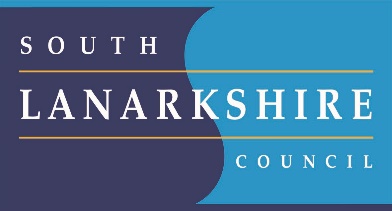 Community And Enterprise ResourcesHead Of Roads, Transportation & Fleet Services – Colin ParkEnquiries to: Area Manager, 7th Floor, Council Offices, Almada Street, Hamilton, ML3 0AATelephone No: 0303 123 1015Temporary Restriction To Use Of RoadNotice is hereby given that under Section 14 (2) of the Road Traffic Regulation Act 1984, as amended by the Road Traffic (Temporary Restrictions) Act 1991, use of the following road by the undernoted classes of vehicle will be prohibited for the stated period of time.Name of Road			Millheugh Road, StonehouseBetween				Lawrie Streetand					Linthaugh Bridge                                   Type of closure			Road closurePeriod of Closure			7 August 2023To					11 August 2023Reason for Closure	to allow access for Scottish Water tanker access to pumping stationClasses of Vehicles Prohibited	All ClassesAlternative routes shown on plan below will be as follows: -Via Millheugh Road, Glassford Road, Hunterlees Road, Muirburn Road, A71 Stonehouse Road, Strathaven Road, Townhead Street, King Street and Lawrie Street.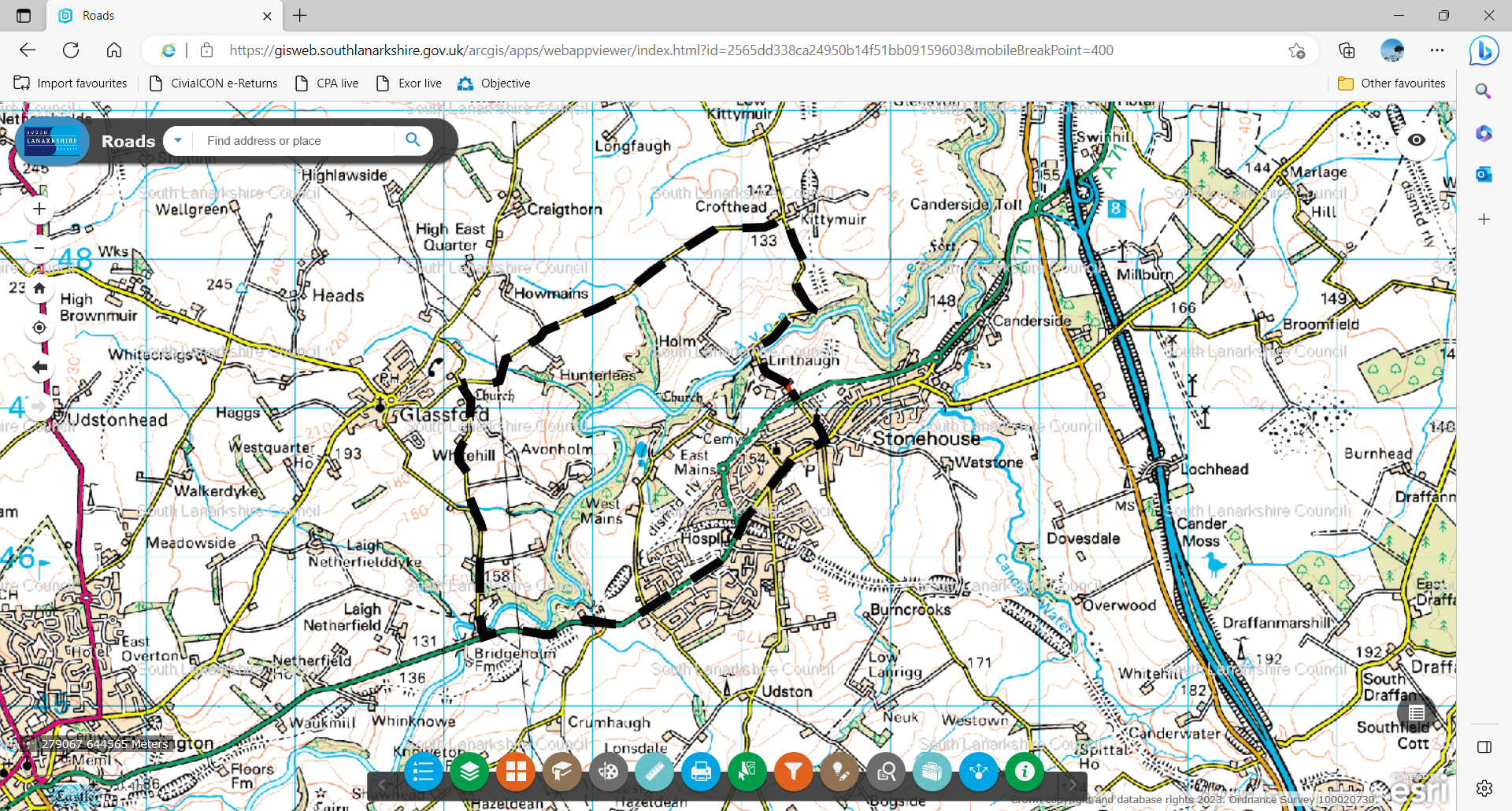 Key:	Extent of Restrictions			Diversion 		 Signed 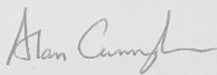             pp Roads Area Manager	Date        11 July 2023Enquiries to:	Roads, Transportation and Fleet Services 7th Floor, Council Offices, Almada Street, Hamilton, ML3 0AA    debra.meldrum@southlanarkshire.gov.ukIf you need this information in another language or format, please contact us to discuss how we can best meet your needs. Phone 0303 123 1015 or email equalities@southlanarkshire.gov.uk